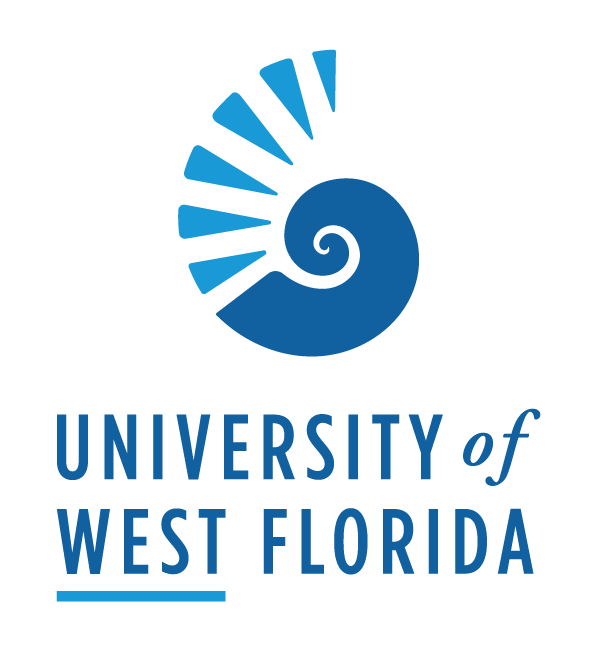 Department NameContinuity of Operations Plan (COOP)2023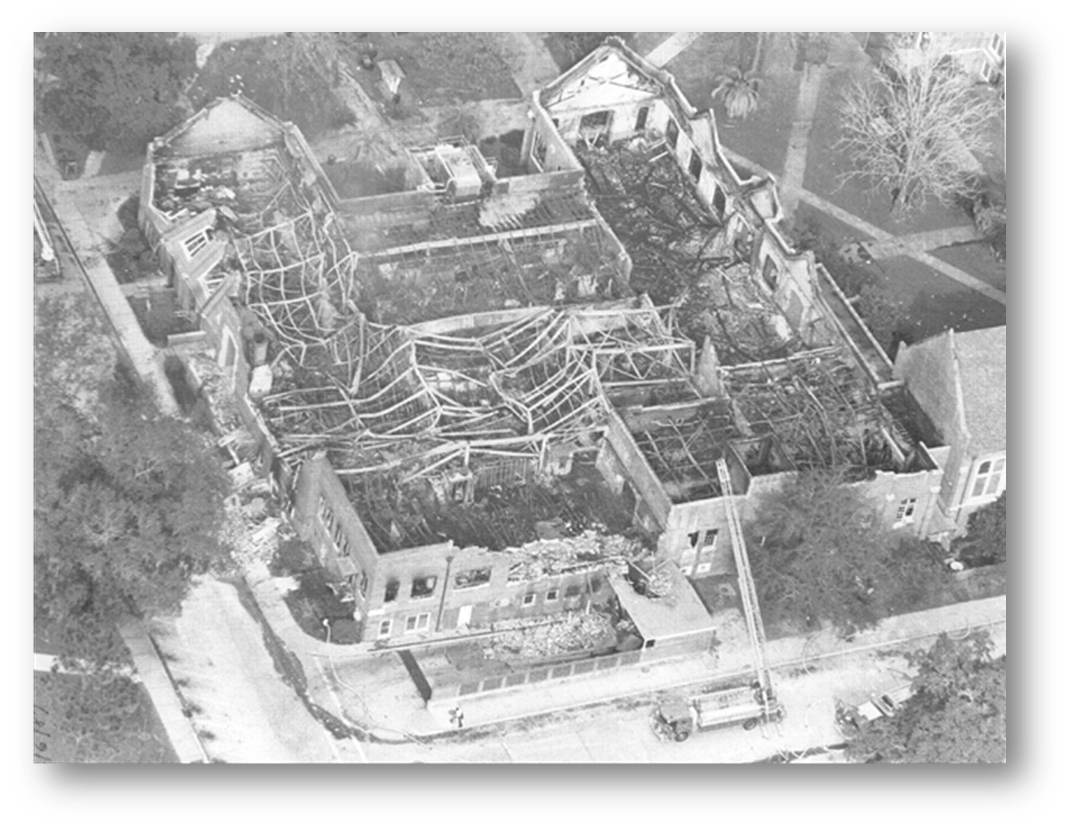 Record of ChangesI. 	IntroductionA.	Department COOP Objective{Department Name and Description} COOP (Continuity of Operations) is an effort within individual University of West Florida units to facilitate the continued provision or restoration of mission essential functions during a wide range of potential emergencies. B.	Purpose and ScopeThis document is intended to assist and guide preparation for and response to a COOP activation. The Annex outlines the essential functions, positions, equipment, records, and other resources needed to implement this plan.  Organization, relocation, delegation authority, and operation during a COOP activation are also described. The COOP plan provides a framework for sustaining essential operations for up to 30 days.  During this period, it is expected that {Department Name} will coordinate with the University administration to determine long-term arrangements necessary to restore complete operations. Its goals include responding or reacting to an event or emergency, restoring critical time-sensitive operations, and eventually recovering to full functional capacity, which is encompassed in the plan.C.	Situation and AssumptionsEmergencies can cause disruptions to operations, damage to facilities, and impact employees.Emergencies, or potential emergencies, may affect the ability of EH&S to perform mission essential functions from its primary location.D.	Authorities and ReferencesFlorida Statutes, the Florida Board of Governors, mandate each state university to have a COOP. Additionally, the University of West Florida mandates departments to have a COOP. This guidance document applies to the {Department Name} to fulfill UWF’s COOP responsibilities.State of FloridaFlorida Statutes Chapter 252.365Continuity of Operations Implementation Guidance, Florida Division of Emergency ManagementContinuity of Operations Preparedness Publications, Florida Division of Emergency ManagementUniversity of West Florida UWF/Reg 5.020 - Trespass and Access to University PropertyES-06, Emergency Management, as it may be amendedES-05, University Risk Management and Insurance, as it may be amendedP-04, Authority to Sign Contracts, as it may be amendedP-09, Emergency Closure, as it may be amendedBoard of GovernorsBoard of Governors Regulation 3.001 Campus Emergency Management, FederalContinuity Guidance Circular February 2018, Federal Emergency Management AgencyUWF Authorities: {Department Name}{Depatment – Chair/Director/Dean}II.	Mission Essential FunctionsMission essential functions are those which must be continued to provide vital services, maintain the safety of University students, faculty, staff, and visitors, and sustain University operations.  Functions not deemed mission essential can be deferred until additional personnel and resources become available.Mission essential functions should be restored on a priority basis. Functions that need to be restored within one day are Priority 1s. Functions that can be restored later than one day but within seven days are Priority 2s. Finally, functions that can be restored later than seven days but before thirty days are Priority 3s.The table below provides an overview of {Department} essential functions and associated priority levels.III.	Essential ResourcesEssential resources are those needed to support the department’s ability to complete its essential functions. {Department} key resources are summarized in the sections below.Essential PersonnelThe following personnel, listed by position, will support a COOP activation by implementing this plan and completing the action necessary to maintain or restore essential functions.Identification and Protection of Vital Records and DatabasesThe following vital records and databases, including both physical and electronic, are necessary to maintain or restore designated essential functions. All vital records and databases are accessible through the locations indicated below.  A method is needed to allow access, either remotely or through relocation, to the alternate site as detailed in Section IV.Essential Systems and ProgramsThe following communications systems, IT hardware, and software are necessary to maintain or restore designated essential functions. Access to these systems is needed to allow access, either remotely or through relocation, at the alternate site as detailed in Section IV.According to the UWF IT Security policy contained in the (Information Technology Continuance of Operations Plan (ITCOP)), critical IT resources must be preserved against loss or corruption by appropriate backup procedures.IV.	Alternate SiteAn emergency may leave {Department’s} current location inaccessible or inoperable, necessitating the relocation of some employees to an alternate site to maintain or restore essential functions. The table below outlines the resources necessary to function from an alternate site. The table below outlines items, including equipment, IT hardware, records, and databases, which need to be relocated to the alternate site.An alternate facility may be identified from existing {Department} infrastructures or external sources such as another department. The facility selected should have sufficient space and equipment to maintain designated employees and be capable of sustaining operations for up to 30 days.The following alternate location has been identified according to the criteria listed above.  [For locations controlled by another department, attach a letter of agreement authorizing use of the facility during COOP activations.]V.	InterrelationshipsMaintaining or restoring essential functions during a COOP activation will require coordination with other UWF departments. The following table indicates other departments with which {Department} must coordinate to continue each essential function. Identified departments should be notified if the COOP plan is activated.VI.	Delegation of Authority and Lines of SuccessionIf the [VP/DDD] is out of contact or delegates authority, the following list will be employed for the succession of leadership. Cessation of the delegation will occur when the [VP/DDD] is in contact and can assume duties.Personnel other than [Fiance and Controller] do not have financial authority. VII.	Employee Notification and AccountabilityNotification of essential personnel during a COOP activation will take place as follows:VIII.	Tests, Training, and ExercisesAn exercise of the COOP plan should be conducted by {Department} on an annual basis, the exercise should include a test of the identified alternate facility to assess the accessibility of equipment, IT resources, databases, and records.  Needed updates and areas for improvement revealed during the exercise will be evaluated and included in the plan as appropriate.A part of the exercise process will include training of positions tasked within this document as well as {Department} leadership on the COOP plan. Awareness meetings on the COOP plan will be conducted on an annual basis with all employees.IX.	Implementation of COOP PlanFollowing an incident that impacts {Department}, the {DDD} will determine the effects on the organization’s facilities and operations.  Based on the evaluation, the {DDD} will implement all or portions of the COOP plan as necessary to maintain or restore mission essential functions.This document serves as a guideline for the implementation of the COOP plan. See below for the complete plan.X.	Essential Functions TablesThe following pages include {Department’s} Essential Function tables. These tables summarize the information included in Annex Sections II-IV and can serve as a quick reference for staff working to continue each essential function during an incident.Priority 1 – {Insert Essential Function Name}Priority 1 – {Insert Essential Function Name}Priority 3 – (Insert Essential Function Name)DateSummary of ChangesPage/SectionCompleted By3/11/2022ExampleThe following changes occurred within the 2022 COOP: (a) added Record of Changes page; (b) Staff changes; (c) drive away kits, personal Go kit link, telework option; (d) Fl. St. update(a)Page 2; (b)Entire document; (c)Page 4/6, (d)Page 13 documentationP. SparksEssential FunctionPriorityRestoration TimeframeEnsure people and property are safe.11 DayAlert State/Federal agencies as needed.11 DayImplement a communications protocol to external constituents (media, staff, and students)11 Day22-7 Days38-30 DaysEssential PositionsCOOP Role and ResponsibilityDirector{Describe Role and Responsibility}Assistant Director{Describe Role and Responsibility}Coordinator{Describe Role and Responsibility}Vital Record/DatabaseLocation(s)TypeInformation FunctionVital records{Location}Hard copy and digital{List information function}Shared Departmental DrivesUWF ServerElectronicEssential working filesHardware/Software TypeLocationDescription/UseGmailNetworkCommunication to campusGoogle DocsNetworkCreate and retrieve documentation that will keep the restoration of the campus on track; keep the Vice President, F&A and Police informed; and provide a sense of normalcy. Computers, Laptops, Tablets, and Monitors {List current location}{List description and use} This hardware permits employees to work remotely (access to essential files, communication, etc.) necessary for EHS records and processing.Operating systems, Microsoft Office, Adobe, Google, {List current location}Spreadsheets, word processing, communications, graphicsAlternate Work Site Key ElementsAlternate Work Site RequirementsNumber of Employees{List number of employees}Drive-away kitsOffice supplies, badges, PCards, maps, radios, chargers, laptop computers, etc.Personal Go-kits and Family Disaster Planning  http://floridadisaster.org/Equipment Laptop/tablet, chargersEquipment Department VehiclesVital Records & DatabasesInternet/network access needed for access to the cloud (e.g., Google Drive), emails, and {Department}  Google driveHow will needed Vital Records, Databases, and Equipment be Transferred or Accessed:From Cloud (Amazon cloud storage) Some files may be accessed via Google Drive or UWF server.ItemNotesComputer and monitorEach employee has a laptop and tablet that can be carried with them to an alternate location.LaptopsThis includes the laptops, peripherals, and charging cables.PrintersThis includes individual printers as well as larger network printers. Department could operate with one or two of our networked printers.Other itemsThis may include a variety of hard copy files, binders, office supplies, etc.Internet and Network AccessVital for accessing emails, shared network drives, and other systems such as Banner, Concur, etc.Alternate work siteLocation{Identify  alternate work site}{Identify location} Telework/remote worksiteEach employee may work from home or an alternate location with sustainable power and internetEssential FunctionPriority LevelVice President, F&AFacilities & UtilitiesBuilding ServicesEH&SPolicePresident OfficeProvostDepartment 8Department 9Department 10Department 11Department 12Obtain information relevant to the incident that activated the COOP Plan. Facilitate making decisions regarding campus operations1XXXXXDetermining the academic impact of this incident. 2XX XThe succession of [VP/DDD] by PositionThe succession of [VP/DDD] by Position1Dean/Director/Chair2VP Divisional/ProvostEmployee Notification Procedures1Notice to  Director2The Director will notify departmental Staff via text, email, or phone. Department XXXXDepartment XXXXDepartment XXXXEssential FunctionPrioritySteps to complete Essential FunctionRequest additional funding to support emergency1Inform VP, Finance & Administration of the monetary requirement to restore UWF functions.Required Personnel (minimum number required)Required Personnel (minimum number required)Required Personnel (minimum number required)Positions# of Personnel RequiredSkills RequiredDirector or Assistant Director1Management, communication, and working knowledge of COOPAlternate Continuity Staffing or Strategy List strategies and implementation steps for alternative staffing to complete the essential function (substitutes, multi-tasking, volunteers, mutual aid, contractors, shift extension, telecommuting, reduced service, other).Alternate Continuity Staffing or Strategy List strategies and implementation steps for alternative staffing to complete the essential function (substitutes, multi-tasking, volunteers, mutual aid, contractors, shift extension, telecommuting, reduced service, other).Alternate Continuity Staffing or Strategy List strategies and implementation steps for alternative staffing to complete the essential function (substitutes, multi-tasking, volunteers, mutual aid, contractors, shift extension, telecommuting, reduced service, other).Alternate strategyAlternate strategyImplementation steps{Identify alternate strategy}  {Identify alternate strategy}  {Describe implementation of steps} Infrastructure needsList any infrastructure needs to complete the essential function (IT, utilities, space, etc.).Infrastructure needsList any infrastructure needs to complete the essential function (IT, utilities, space, etc.).Infrastructure needsList any infrastructure needs to complete the essential function (IT, utilities, space, etc.).Infrastructure need descriptionInfrastructure need descriptionInfrastructure need description{Identify infrastructure needs}{Identify infrastructure needs}{Identify infrastructure needs}Vital RecordsList any records and information that are required to complete responsibilities and tasks associated with this essential function.Vital RecordsList any records and information that are required to complete responsibilities and tasks associated with this essential function.Vital RecordsList any records and information that are required to complete responsibilities and tasks associated with this essential function.Record DescriptionRecord DescriptionLocation{Identify record description }{Identify record description }{Describe location}Emergency contact information for Division Senior Leaders and Cabinet	Emergency contact information for Division Senior Leaders and Cabinet	Contact ListDepartment XXXXDepartment XXXXDepartment XXXXEssential FunctionPrioritySteps to complete Essential FunctionSecure people and propertyHighEvacuate/secure emergency locationInform Emergency Manager and Division Vice PresidentInform State/Federal agenciesBegin assessmentPerform cleanupRequired Personnel (minimum number required)Required Personnel (minimum number required)Required Personnel (minimum number required)Positions# of Personnel RequiredSkills Required {Identify Positions}{insert # of personnel required}{Identify skills required}Alternate Continuity Staffing or Strategy List strategies and implementation steps for alternative staffing to complete the essential function (substitutes, multi-tasking, volunteers, mutual aid, contractors, shift extension, telecommuting, reduced service, other).Alternate Continuity Staffing or Strategy List strategies and implementation steps for alternative staffing to complete the essential function (substitutes, multi-tasking, volunteers, mutual aid, contractors, shift extension, telecommuting, reduced service, other).Alternate Continuity Staffing or Strategy List strategies and implementation steps for alternative staffing to complete the essential function (substitutes, multi-tasking, volunteers, mutual aid, contractors, shift extension, telecommuting, reduced service, other).Alternate strategyAlternate strategyImplementation steps{Identify alternate strategy}{Identify alternate strategy}{Describe implementation of steps} Infrastructure needsList any infrastructure needs to complete the essential function (IT, utilities, space, etc.).Infrastructure needsList any infrastructure needs to complete the essential function (IT, utilities, space, etc.).Infrastructure needsList any infrastructure needs to complete the essential function (IT, utilities, space, etc.).Infrastructure need descriptionInfrastructure need descriptionInfrastructure need descriptionBased on an emergency can vary from each event. (phone, computers, video equipment, drones, internet, and network access)Based on an emergency can vary from each event. (phone, computers, video equipment, drones, internet, and network access)Based on an emergency can vary from each event. (phone, computers, video equipment, drones, internet, and network access)Vital RecordsList any records and information that are required to complete responsibilities and tasks associated with this essential function.Vital RecordsList any records and information that are required to complete responsibilities and tasks associated with this essential function.Vital RecordsList any records and information that are required to complete responsibilities and tasks associated with this essential function.Record DescriptionRecord DescriptionLocation{List record description}{List record description}{Identify location}Contact information for government officials, University personnel, regulatory bodies, accrediting agencies, FLBOG staff, and external partnersContact information for government officials, University personnel, regulatory bodies, accrediting agencies, FLBOG staff, and external partnersGoogle MailGoogle DriveDepartment XXXXDepartment XXXXDepartment XXXXEssential FunctionPrioritySteps to complete Essential Function{Identify essential function}Insert StepInsert StepRequired Personnel (minimum number required)Required Personnel (minimum number required)Required Personnel (minimum number required)Positions# of Personnel RequiredSkills Required{Identify Positions}{insert # of personnel required}{Identify skills required}Alternate Continuity Staffing or Strategy List strategies and implementation steps for alternative staffing to complete the essential function (substitutes, multi-tasking, volunteers, mutual aid, contractors, shift extension, telecommuting, reduced service, other).Alternate Continuity Staffing or Strategy List strategies and implementation steps for alternative staffing to complete the essential function (substitutes, multi-tasking, volunteers, mutual aid, contractors, shift extension, telecommuting, reduced service, other).Alternate Continuity Staffing or Strategy List strategies and implementation steps for alternative staffing to complete the essential function (substitutes, multi-tasking, volunteers, mutual aid, contractors, shift extension, telecommuting, reduced service, other).Alternate strategyAlternate strategyImplementation steps{Identify alternate strategy}{Identify alternate strategy}{Describe implementation of steps} Infrastructure needsList any infrastructure needs to complete the essential function (IT, utilities, space, etc.).Infrastructure needsList any infrastructure needs to complete the essential function (IT, utilities, space, etc.).Infrastructure needsList any infrastructure needs to complete the essential function (IT, utilities, space, etc.).Infrastructure need descriptionInfrastructure need descriptionInfrastructure need descriptionBased on an emergency can vary from each event. (phone, computers, video equipment, drones, internet, and network access)Based on an emergency can vary from each event. (phone, computers, video equipment, drones, internet, and network access)Based on an emergency can vary from each event. (phone, computers, video equipment, drones, internet, and network access)Vital RecordsList any records and information that are required to complete responsibilities and tasks associated with this essential function.Vital RecordsList any records and information that are required to complete responsibilities and tasks associated with this essential function.Vital RecordsList any records and information that are required to complete responsibilities and tasks associated with this essential function.Record DescriptionRecord DescriptionLocation{List record description}{List record description}{Identify location}